IEEE P802.11
Wireless LANsAbstractThis submission proposes to reorganize the clauses addressing measurement exchange using Secure LTFRevisions:Small changes based on feedback, added CID 3895Interpretation of a Motion to AdoptA motion to approve this submission means that the editing instructions and any changed or added material are actioned in the TGax Draft.  This introduction is not part of the adopted material.Editing instructions formatted like this are intended to be copied into the TGaz Draft (i.e. they are instructions to the 802.11 editor on how to merge the text with the baseline documents).TGaz Editor: Editing instructions preceded by “TGaz Editor” are instructions to the TGaz editor to modify existing material in the TGaz draft.  As a result of adopting the changes, the TGaz editor will execute the instructions rather than copy them to the TGaz Draft.The text preceded by “Discussion” is not part of the adopted changes.9.3.1.19 VHT/HE/Ranging NDP Announcement frame formatTGaz Editor: Modify the paragraphs starting on page 43 (line 22) as followsThe Offset subfield is used in theTB ranging measurement exchange ; it takes values between 0 and 63 which indicates the number of HE-LTF to skip when processing the following NDP. The Offset subfield is set to 0 in all other cases. (#3193, #3009, #3101)TGaz Editor: Modify the paragraphs starting on page 44 (line 7) as followsThe format of the STA Info field in a Ranging NDP Announcement frame if the AID11 subfield is set to 2043 is shown in Figure 9-61c (STA Info Field format in a Ranging NDP Announcement frame if the AID11 subfield is 2043). It is used in the Non-TB ranging measurement exchange to carry the sequence authentication code (SAC). (#3222)TGaz Editor: Modify the paragraphs starting on page 44 (line ) as followsThe SAC subfield contains the 16bit SAC used in the non-TB ranging measurement exchange, see subclause .TGaz Editor: Swap the order of clause 11.22.6.4.5 and 11.22.6.4.6:  TGaz Editor: Rename clause 11.22.6.4.6 as follows:  11.22.6.4.Secure TB and TB Ranging Measurement Exchange ProtocolTGaz Editor: Add the following subclause at the start of 11.22.6.4.6:11.22.6.4.5.1 GeneralBoth the TB and the Non-TB Ranging measurement exchanges allow for the use of Secure LTF for PHY security, if the ISTA and RSTA have established a secure LTF measurement setup as defined in 11.22.6.3.4 (Negotiation for secure LTF in the TB and Non-TB measurement exchange). The frame exchange sequences stay nominally the same as described in 11.22.6.4.3 (TB Ranging measurement exchange) and 11.22.6.4.4 (Non-TB Ranging measurement exchange), except that the HE Ranging NDP and HE TB Ranging NDP will use Secure LTF as described in 27.3.18a (HE Ranging NDP) and 27.3.18b (HE TB Ranging NDP) respectively. To use the Secure LTF the ISTA and RSTA need to share and communicate pseudo random bit sequences that are used to generate and demodulate the Secure LTF, the details and management thereof is described in the following.TGaz Editor: Modify and move Figure 11-36p to the beginning of subclause 11.22.6.4.6.2 and rename:Figure 11-36p—TGaz Editor: Switch the order of Non-TB and TB ranging modes: 11.22.6.4..2 TB When an RSTA has established secure LTF measurement setup with an ISTA as specified in 11.22.6.3.4 (Negotiation for secure LTF in the TB and Non-TB measurement exchange), the RSTA that sends a Ranging Secure Sounding Trigger frame to the STA shall set: (#1260)The SAC subfield in the Trigger Dependent User Info field (#1129) corresponding to the ISTA in the Ranging Secure Sounding Trigger frame to the same value as in the LTF Generation SAC field in the Secure LTF Parameters field in the last transmitted Fine Timing Measurement frame or last transmitted Location Measurement Report frame to the ISTA, if the RSTA has not sent any Ranging Secure Sounding Trigger frame to the ISTA the last transmitted Fine Timing Measurement frame or last transmitted Location Measurement Report frame to the ISTA;Otherwise the SAC subfield in the Trigger Dependent User Info field in the STA Info field corresponding to the ISTA in the Ranging Secure Sounding Trigger frame to 0 to indicate that a new Secure LTF Counter (#2289) is needed.The RSTA shall set the I2R Rep subfield of the STA Info field corresponding to the ISTA in the Ranging Secure Sounding Trigger frame to the  to the ISTA. After transmission of the Ranging Secure Sounding Trigger frame to the ISTA, the RSTA’s MAC sublayer shall issue a PHY-RXLTFSEQUENCE.request primitive with a LTFVECTOR parameter LTF_SEQUENCE that is set as follows: — Either the Secure-LTF-bits-I2R for generating any secure HE-LTF or null (#1828, #1831), if the SAC subfield in the Trigger Dependent User Info field in the Ranging Secure Sounding Trigger frame 0. — Otherwise the Secure-LTF-bits-I2R (see 11.22.6.4.6.3 (Secure LTF Generation Information)) based on (#1830, #1832) Secure LTF Counter (#2289) in the Secure LTF Parameters field in the last transmitted Fine Timing Measurement frame or last transmitted Location Measurement Report frame to the ISTA. When the RSTA receives the HE TB Ranging NDP from the ISTA, the RSTA shall: Send a Ranging NDP Announcement frame. Send an HE Ranging NDP with the TXVECTOR parameter LTF_SEQUENCE set as follows: — Either the Secure-LTF-bits-R2I for generating any secure HE-LTF or null (#1828, #1831), if the SAC subfield in the Trigger Dependent User Info field in the Ranging Secure Sounding Trigger frame 0. — Otherwise the Secure-LTF-bits-R2I (see 11.22.6.4.6.3 (Secure LTF Generation Information)) based on (#1830, #1832) Secure LTF Counter (#2289) in the Secure LTF Parameters field in the last transmitted Fine Timing Measurement frame or last transmitted Location Measurement Report frame to the ISTA. Send a Location Measurement Report frame that includes the Secure LTF Parameters field to the ISTA.Otherwise, the RSTA shall follow the rules in 10.22.2.2 (EDCA backoff procedure) as the frame exchange is not successful.The RSTA that sends the Ranging NDP Announcement frame shall set the Offset subfield in the STA Info field corresponding to the ISTA in the Ranging NDP Announcement frame to values meeting the Equation (11-aa):	 
(11-aa)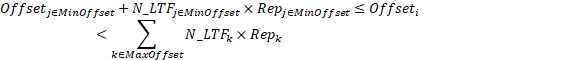 where Offsetn represents the Offset subfield value of nth STA Info field in the Ranging NDP Announcement frame.N_LTFn represents the number of HE-LTF symbols required for the R2I N_STS subfield value plus 1 space-time streams of nth STA Info field in the Ranging NDP Announcement frame.Repn represents the R2I Rep subfield value plus 1 of nth STA Info field in the Ranging NDP Announcement frame.MinOffset represents the set of indexes of the STA Info fields of which the Offset subfield values are less than the Offset subfield value of ith STA Info field in the Ranging NDP Announcement frame.MaxOffset represents the set of indexes of all STA Info fields excluding ith STA Info field.The RSTA shall set the R2I Rep subfield of the STA Info field corresponding to the ISTA in the Ranging NDP Announcement frame to the to the ISTA.When an ISTA receives a Ranging Secure Sounding Trigger frame from an RSTA in which the value of the SAC subfield in the Trigger Dependent User Info field is equal to the value of the LTF Generation SAC subfield in the Secure LTF Parameters field in the last Fine Timing Measurement frame received or last Location Measurement Report frame received from the RSTA, the ISTA shall:Send an HE TB Ranging NDP with the TXVECTOR parameter LTF_SEQUENCE set to the Secure-LTF-bits-I2R; see 11.22.6.4.6.3 (Secure LTF Generation Information)) based on (#1830, #1832) the Secure LTF Counter (#2289) in the Secure LTF Parameters field in the last Fine Timing Measurement frame received, or last Location Measurement Report frame received from the RSTA;Issue a PHY-RXLTFSEQUENCE.request primitive with a LTFVECTOR parameter LTF_SEQUENCE that is set to the Secure-LTF-bits-R2I; see 11.22.6.4.6.3 (Secure LTF Generation Information)) based on (#1830, #1832) the Secure LTF Counter (#2289) in the Secure LTF Parameters field in the last Fine Timing Measurement frame received,  or last Location Measurement Report frame received from the RSTA; When an ISTA receives a Ranging Secure Sounding Trigger frame from an RSTA in which the value of the SAC subfield in the Trigger Dependent User Info field is not equal to the value of the LTF Generation SAC subfield in the Secure LTF Parameters field in the last Fine Timing Measurement frame received or last Location Measurement Report frame received from the RSTA, the ISTA shall:Send an HE TB Ranging NDP with the TXVECTOR parameter LTF_SEQUENCE set to (#2289) either the Secure-LTF-bits-I2R for generating any secure HE-LTF or null (#1828, #1831);Issue a PHY-RXLTFSEQUENCE.request primitive with a LTFVECTOR parameter LTF_SEQUENCE that is set to (#2289) either the Secure-LTF-bits-R2I for generating any secure HE-LTF or null (#1828, #1831);When an ISTA receives a Ranging NDP Announcement frame from an RSTA in which the AID11/RSID11 subfield in the STA Info field contains the 11 least significant bits of the AID or RSID of the ISTA, the ISTA shall:Issue a PHY-RXLTFSEQUENCE.request primitive with a LTFVECTOR parameter LTF_OFFSET that is set to the Offset subfield value in the STA Info field;Issue a PHY-RXLTFSEQUENCE.request primitive with a LTFVECTOR parameter LTF_N_STS that is set to the R2I N_STS subfield value in the STA Info field;Issue a PHY-RXLTFSEQUENCE.request primitive with a LTFVECTOR parameter LTF_REP that is set to the R2I Rep subfield value in the STA Info field;When a Location Measurement Report frame contains range measurement results measured from an I2R NDP and a R2I NDP, an RSTA or ISTA that transmits the RSTA2ISTA or ISTA2RSTA Location Measurement Report frame shall include the Secure LTF Parameters field in the Location Measurement Report frame and the Range Measurement SAC subfield in the Secure LTF Parameters field in the Location Measurement Report frame to the same value as in the SAC subfield in the Trigger Dependent User Info field in the Ranging Secure Sounding Trigger frame that solicited the I2R NDP and the R2I NDP. The Measurement Result LTF Offset field in the Secure LTF Parameter element in the Location Measurement Report frame shall set to the same value as in the Offset subfield of User Info field in the Ranging NDP Announcement frame that precedes the R2I NDP. When an ISTA or RSTA receives RSTA2ISTA or ISTA2RSTA Location Measurement Report frame, the ISTA or RSTA shall compare the value of Measurement Result LTF Offset field with the value of the Offset subfield in the corresponding User Info field of Ranging NDP Announcement frame, and if these two values don’t match, the ISTA or RSTA shall discard the measurement results carried in the Location Measurement Report frame. (#1580, #2283, #1163)When an RSTA sending an HE Ranging NDP sets the TXVECTOR parameter LTF_SEQUENCE to either the bit string (e.g., the Secure-LTF-bits-R2I or Secure-LTF-bits-I2R) for generating any secure HE-LTF or null (#1828, #1831), the RSTA shall not use the TOD value of HE Ranging NDP for the range measurement. When an RSTA receiving an HE TB Ranging NDP sets the LTFVECTOR parameter in the PHY-RXLTFSEQUENCE.request primitive to either the bit string (e.g., the Secure-LTF-bits-R2I or Secure-LTF-bits-I2R) for generating any secure HE-LTF or null (#1828, #1831), the RSTA shall not use the TOA value of the HE Ranging NDP and set the Invalid Measurement Indication subfield to 1 in the TOA Error field in the Location Measurement Report carrying the TOA value of the HE TB Ranging NDP.When an ISTA sending an HE TB Ranging NDP sets the TXVECTOR parameter LTF_SEQUENCE to either the bit string (e.g., the Secure-LTF-bits-R2I or Secure-LTF-bits-I2R) for generating any secure HE-LTF or null (#1828, #1831), the ISTA shall not use the TOD value of HE TB Ranging NDP for the range measurement.When an ISTA receiving an HE Ranging NDP sets the LTFVECTOR parameter in the PHY-RXLTFSEQUENCE.request primitive to either the bit string (e.g., the Secure-LTF-bits-R2I or Secure-LTF-bits-I2R) for generating any secure HE-LTF or null (#1828, #1831), the ISTA shall not use the TOA value of the HE Ranging NDP, and set the Invalid Measurement Indication subfield to 1 in the TOA Error field in the Location Measurement Report carrying the TOA value of the HE Ranging NDP if the Location Measurement Report transmission from the ISTA was negotiated. When there is a transmission failure within a secure measurement exchange sequence, the recovery procedure of the LTF Generation SAC and its associated Secure LTF Counter (#2289) parameters is illustrated in Figure 11-36q ().Figure 11-36q—Error recovery of TGaz Editor: Switch the order of Non-TB and TB ranging modes and rename: TGaz Editor: Modify and move Figure 11-36n to the beginning of the subclause and rename: Figure 11-36n—Non-TB 11.22.6.4..Non-TB When an ISTA has established secure LTF measurement setup with an RSTA as specified in 11.22.6.3.4 (Negotiation for Secure LTF in the TB and Non-TB Ranging measurement exchange), ISTA Ranging NDP Announcement frame (#1260): — The SAC subfield in the STA Info SAC field in the Ranging NDP Announcement frame to the same value as in the LTF Generation SAC field in the Secure LTF Parameters field in the last Fine Timing Measurement frame received or last Location Measurement Report frame received from the RSTA, if the ISTA has not sent any Ranging NDP Announcement frame after the last Fine Timing Measurement frame received or last Location Measurement Report frame received from the RSTA;— Otherwise the SAC subfield in the STA Info SAC field in the Ranging NDP Announcement frame to 0 to indicate that a new Secure LTF Counter (#2289) is needed.The ISTA shall set the I2R Rep subfield and R2I Rep subfield of the STA Info field in the Ranging NDP Announcement frame to the Max I2R Rep subfield value and the Max R2I Rep subfield value in the Ranging Parameters field in the last Fine Timing Measurement frame received from the RSTA.An ISTA that sends a Ranging NDP a SIFS after transmission of the Ranging NDP Announcement frame shall set the TXVECTOR parameter LTF_SEQUENCE as follows: —Either the Secure-LTF-bits-I2R for generating any secure HE-LTF , or null (#1828, #1831) if the SAC subfield in the STA Info SAC field in the Ranging NDP Announcement is set to a value of 0;— Otherwise the Secure-LTF-bits-I2R; see 11.22.6.4.6.3 (Secure LTF Generation Information) based on (#1830, #1832) the Secure LTF Counter (#2289) in the Secure LTF Parameters field in the last Fine Timing Measurement frame received or last Location Measurement Report frame received from the RSTA. After transmission of the Ranging NDP Announcement frame to the RSTA, the ISTA’s MAC sublayer shall issue a PHY-RXLTFSEQUENCE.request primitive with a LTFVECTOR parameter that is set (#2289) as follows:— Either the Secure-LTF-bits-R2I for generating any secure HE-LTF, or null (#1828, #1831) if the SAC subfield in the STA Info SAC field in the Ranging NDP Announcement is set to 0—Otherwise the Secure-LTF-bits-R2I (see 11.22.6.4.6.3 (Secure LTF Generation Information)) based on  (#1830, #1832) the Secure LTF Parameters field in the last Fine Timing Measurement frame received or last Location Measurement Report frame received from the RSTA.When an RSTA receives a Ranging NDP Announcement from an ISTA frame in which the SAC subfield in the STA Info SAC field is set to 0, the RSTA shall: Issue a PHY-RXLTFSEQUENCE.request primitive with a LTFVECTOR parameter that is set to either the Secure-LTF-bits-R2I for generating any secure HE-LTF or null (#1828, #1831); Send an HE Ranging NDP with the TXVECTOR parameter LTF_SEQUENCE set to either the Secure-LTF-bits-R2I for generating any secure HE-LTF or null (#1828, #1831) to the ISTA, if the RSTA receives an HE Ranging NDP from the ISTA a SIFS after the ranging NDP Announcement frame; Send a Location Measurement Report frame that includes the Secure LTF Parameters field to the ISTA, if the RSTA receives an HE Ranging NDP from the ISTA a SIFS after the ranging NDP Announcement frame.When an RSTA receives a Ranging NDP Announcement frame from an ISTA in which the value of the SAC subfield in the STA Info SAC field is equal to the value of the LTF Generation SAC subfield in the Secure LTF Parameters field in the last transmitted Fine Timing Measurement frame or last transmitted Location Measurement Report frame to the ISTA, the RSTA shall:
Issue a PHY-RXLTFSEQUENCE.request primitive with a LTFVECTOR parameter that is set to the Secure-LTF-bits-I2R; see 11.22.6.4.6.3 (Secure LTF Generation Information)) based on (#1830, #1832) the Secure LTF Counter (#2289) in the Secure LTF Parameters field in the last transmitted Fine Timing Measurement frame, or last transmitted Location Measurement Report frame to the ISTA;Send an HE Ranging NDP with the TXVECTOR parameter LTF_SEQUENCE set to the Secure-LTF-bits-R2I; see 11.22.6.4.6.3 (Secure LTF Generation Information)) based on (#1830, #1832) the Secure LTF Counter (#2289) in the Secure LTF Parameters field in the last transmitted Fine Timing Measurement frame, or last transmitted Location Measurement Report frame to the ISTA, if the RSTA receives an HE Ranging NDP from the ISTA a SIFS after the ranging NDP Announcement frame;Send a Location Measurement Report frame that includes the Secure LTF Parameters field to the ISTA, if the RSTA receives an HE Ranging NDP from the ISTA a SIFS after the ranging NDP Announcement frame. When an RSTA receives a Ranging NDP Announcement frame from an ISTA in which a value of the SAC subfield in the STA Info SAC field is neither equal to 0 nor the value of the LTF Generation SAC subfield in the Secure LTF Parameters field in the last transmitted Fine Timing Measurement frame or last transmitted Location Measurement Report frame to the ISTA, the RSTA shall: Not issue a PHY-RXLTFSEQUENCE.request primitive;Not send an HE Ranging NDP to the ISTA;Not send a Location Measurement Report frame to the ISTA.When a Location Measurement Report frame contains range measurement results measured from an I2R NDP and a R2I NDP, an RSTA shall include the Secure LTF Parameters field in the Location Measurement Report frame and set the Range Measurement SAC subfield in the Secure LTF Parameters field in the Location Measurement Report frame to the same value as in the SAC subfield in the STA Info SAC field in the Ranging NDP Announcement frame that solicited the I2R NDP and the R2I NDP.When a STA sending an HE Ranging NDP sets the TXVECTOR parameter LTF_SEQUENCE to either a bit string (e.g., the Secure-LTF-bits-R2I or Secure-LTF-bits-I2R) for generating any secure HE-LTF or null (#1828, #1831), the STA shall not use the TOD value of HE Ranging NDP for the secure range measurement. When a STA receiving an HE Ranging NDP sets the LTFVECTOR parameter in the PHY-RXLTFSEQUENCE.request primitive to either a bit string (e.g., the Secure-LTF-bits-R2I or Secure-LTF-bits-I2R) for generating any secure HE-LTF or null (#1828, #1831), the STA shall not use the TOA value of the HE Ranging NDP and set the Invalid Measurement Indication subfield to 1 in the TOA Error field in the Location Measurement Report carrying the TOA value of the HE Ranging NDP. When there is a transmission failure within a secure measurement exchange sequence, the recovery procedure of the LTF Generation SAC (#2289) is illustrated in Figure 11-36o (). (#1129)TGaz Editor: Modify Figure 11-36o and rename: Figure 11-36o—Error recovery of Non-TB TGaz Editor: Swap the order of clause 11.22.6.4.5 and 11.22.6.4.6:  TGaz Editor: Replace all mention of “Secure Variant” with “use of secure LTF” as shown here11.22.6.4.6 Transmission of a ranging NDPAn RSTA transmitting an HE Ranging NDP to one or more peer ISTAs shall set the TXVECTOR parameter as follows: The FORMAT parameter is set to HE_SUThe UPLINK_FLAG parameter is set to 0The APEP_LENGTH parameter is set to 0The NUM_USER parameter is set to the number of ISTAs that the HE Ranging NDP is transmitted to.  The NUM_STS parameter is set as follows: In the TB ranging measurement exchange, set to the same value as the R2I N_STS field in the STA Info field in the preceding Ranging NDP Announcement frame. In the TB ranging measurement exchange, The NUM_STS[p] is set to the same value as the R2I N_STS field in the STA Info field addressed to the corresponding STA p in the preceding Ranging NDP Announcement frame when the HE Ranging NDP is transmitted to more than one ISTA.The NUM_STS is set to the same value as the R2I N_STS field in the first STA Info field in the preceding Ranging NDP Announcement frame when the HE Ranging NDP is transmitted to one ISTA.In the Non-TB Ranging measurement exchange, set to the same value as the R2I N_STS field in the STA Info field in the preceding Ranging NDP Announcement frame. The LTF_REP parameter is set as follows: In the TB ranging measurement exchange, set to the same value as the R2I Rep field in the STA Info field in the preceding Ranging NDP Announcement frame. In the TB ranging measurement exchange, The LTF_REP[p] is set to the same value as the R2I Rep field in the STA Info field addressed to the corresponding STA p in the preceding Ranging NDP Announcement frame when the HE Ranging NDP is transmitted to more than one ISTA.The LTF_REP is set to the same value as the R2I Rep field in the first STA Info field in the preceding Ranging NDP Announcement frame when the HE Ranging NDP is transmitted to one ISTA.In the Non-TB Ranging measurement exchange, set to the same value as the R2I Rep subfield in the STA Info field in preceding Ranging NDP Announcement frame.The CH_BANDWIDTH parameter is set as follows: In the TB measurement exchange, set to the same value as the TXVECTOR parameter CH_BANDWIDTH in the preceding Ranging Sounding Trigger frameIn the Non-TB Ranging measurement exchange, set to the same value as the TXVECTOR parameter CH_BANDWIDTH in the preceding Ranging NDP Announcement frameIn the TB and TB measurement exchange, the LTF_SEQUENCE parameter is set as defined in  (TB ) and  (TB anging ). Otherwise, the LTF_SEQUENCE parameter is not present.In the TB measurement exchange, the LTF_OFFSET parameter is set as defined in  (TB ). Otherwise, the LTF_OFFSET parameter is not present.The HE_LTF_TYPE parameter is set to 2xHE-LTFThe GI_TYPE parameter is set to either 0u8s_GI or 1u6s_GIThe SPATIAL_REUSE parameter is set to SRP_AND_NON-SRG_OBSS-PD_PROHIBITEDThe BSS_COLOR parameter is set to the value indicated in the BSS Color subfield of the HE Operation element transmitted by the RSTAThe TXOP_DURATION parameter is set to either 127 or a value defined in Equation (27-2), replacing DHE_Ranging NDP Announcement by DRanging_NDP_nnouncement which is the value of the Duration/ID field in the MAC header of the preceding Ranging NDP Announcement frameAn ISTA transmitting an HE Ranging NDP shall set the TXVECTOR parameter as follows: The FORMAT parameter is set to HE_SUThe UPLINK_FLAG parameter is set to 1The APEP_LENGTH parameter is set to 0The NUM_STS parameter is set to the same value as the I2R N_STS subfield in the STA Info field in the preceding Ranging NDP Announcement frameThe LTF_REP parameter is set to the same value as the I2R Rep subfield in the STA Info field in the preceding Ranging NDP Announcement frame The CH_BANDWIDTH set to the same value as the TXVECTOR parameter CH_BANDWIDTH in the preceding Ranging NDP Announcement frame In the Non-TB Ranging measurement exchange, the LTF_SEQUENCE parameter is set as defined in  (Non-TB ). Otherwise, the LTF_SEQUENCE parameter is not presentThe HE_LTF_TYPE parameter is set to 2xHE-LTFThe GI_TYPE parameter is set to either 0u8s_GI or 1u6s_GIThe SPATIAL_REUSE parameter is set to SRP_AND_NON-SRG_OBSS-PD_PROHIBITEDThe BSS_COLOR parameter is set to the value indicated in the BSS Color subfield of the HE Operation element received from the RSTA The TXOP_DURATION parameter is set to either 127 or a value defined in Equation (27-2), replacing DHE_Ranging NDP Announcement by DRanging NDP Announcement which is the value of the Duration/ID field in the MAC header of the preceding Ranging NDP Announcement frameAn ISTA transmitting an HE TB Ranging NDP to an RSTA shall set the TXVECTOR parameter as follows: The FORMAT parameter is set to HE_TBThe APEP_LENGTH parameter is set to 0The NUM_STS parameter is set to the same value as the Number Of Spatial Streams subfield in the SS Allocation field in the User Info field in the preceding Ranging Sounding Trigger frameThe LTF_REP parameter is set to the same value as the I2R Rep subfield in the User Info field in the preceding Ranging Sounding Trigger frameThe CH_BANDWIDTH parameter is set to the same value as the TXVECTOR parameter CH_BANDWIDTH in the preceding Ranging Sounding Trigger frameIn the TB ranging measurement exchange, the LTF_SEQUENCE parameter is set as defined in  (TB ). Otherwise, the LTF_SEQUENCE parameter is not present The HE_LTF_TYPE parameter is set to 2xHE-LTFThe GI_TYPE parameter is set to 1u6s_GIThe SPATIAL_REUSE parameter is set to SRP_AND_NON-SRG_OBSS_PD_PROHIBITEDThe BSS_COLOR parameter is set to the value indicated in the BSS Color subfield of the HE Operation element received from the RSTAThe TXOP_DURATION parameter is set as defined in 26.11.5 (TXOP_DURATION)Reorganization of Secure LTF Measurement ExchangeReorganization of Secure LTF Measurement ExchangeReorganization of Secure LTF Measurement ExchangeReorganization of Secure LTF Measurement ExchangeReorganization of Secure LTF Measurement ExchangeDate:  2020-08-06Date:  2020-08-06Date:  2020-08-06Date:  2020-08-06Date:  2020-08-06Author(s):Author(s):Author(s):Author(s):Author(s):NameAffiliationAddressPhoneemailChristian BergerNXP350 Holger Way, San Jose, CAChristian.berger@nxp.comRoy WantGoogleroywant@google.comCIDP.LClauseCommentProposed ChangeResolution3266153.2611.22.6.4.6This subclause is very long and hard to read; I would suggest re-organizing it.The space here is not sufficient to give a detailed description of a comment resolution, but I would make the following points: i) start with a general section describing the differences to the non-secure case. ii) Then have the description of Figure 11-36n to describe the regular case, iii) then explain the NPD-A and NDP transmission parameters, iv) last have the error recovery. Also consider moving both non-TB and TB description of NDP transmission ot a separate (joined) subclause similar to non-secure case. Finally to align with non-secure case, consider re-organizing to put TB mode first.RevisedSee document 11-20/1209389532.209.3.1.19"The Offset subfield can take values between 0 and 63 and indicates the number of HE-LTF to skip when processing the following NDP and is set 0 in all cases except in 9-1006 the secure variant of the TB Ranging measurement exchange." "The secure variant" is not clearly define in the 11az spec. For example, using PMF for the ranging negotiation frames without using secure LTF also provides some level of security, but is it considered secure variant?Replace "...the secure variant..." with "..with the use of secure LTF"  Make the same changes throughout the 11az spec, wherever appropriate.RevisedSee changes in document DCN 11-20/1209